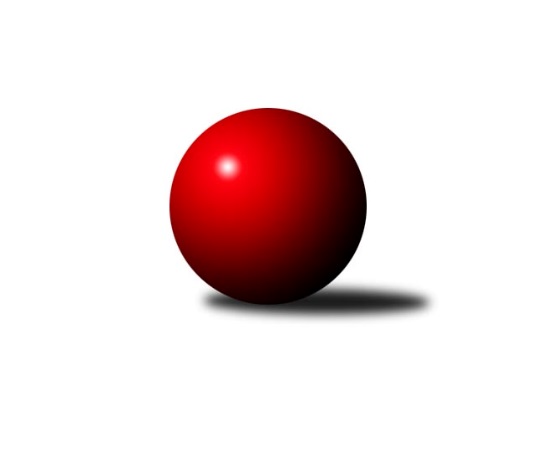 Č.26Ročník 2017/2018	10.6.2024 Krajský přebor Libereckého kraje 2017/2018Statistika 26. kolaTabulka družstev:		družstvo	záp	výh	rem	proh	skore	sety	průměr	body	plné	dorážka	chyby	1.	TJ Dynamo Liberec B	26	20	0	6	112.0 : 44.0 	(133.0 : 75.0)	1607	40	1131	476	29.9	2.	TJ Kuželky Česká Lípa B	26	20	0	6	107.5 : 48.5 	(134.5 : 73.5)	1617	40	1131	486	27.1	3.	TJ Lokomotiva Liberec B	26	19	0	7	99.5 : 56.5 	(118.5 : 89.5)	1602	38	1134	468	32	4.	SK Plaston Šluknov B	26	18	0	8	101.0 : 55.0 	(126.0 : 82.0)	1605	36	1129	476	35.9	5.	TJ Lokomotiva Liberec	26	17	0	9	89.5 : 66.5 	(116.5 : 91.5)	1572	34	1108	465	36	6.	SK Skalice B	26	14	0	12	85.0 : 71.0 	(107.5 : 100.5)	1536	28	1092	445	40.6	7.	SK Skalice C	26	13	1	12	78.5 : 77.5 	(108.5 : 99.5)	1525	27	1093	432	43.4	8.	TJ Sokol Blíževedly B	26	12	1	13	78.5 : 77.5 	(102.5 : 105.5)	1538	25	1098	440	38.8	9.	TJ Bižuterie Jablonec n. N.  B	26	12	1	13	78.0 : 78.0 	(102.0 : 106.0)	1524	25	1077	447	44.1	10.	TJ Spartak Chrastava	26	11	0	15	72.5 : 83.5 	(102.5 : 105.5)	1494	22	1081	413	46.6	11.	TJ Doksy B	26	10	1	15	63.5 : 92.5 	(81.5 : 126.5)	1532	21	1093	439	41.9	12.	TJ Doksy D	26	4	3	19	40.5 : 115.5 	(76.5 : 131.5)	1482	11	1070	412	49.2	13.	TJ Doksy C	26	4	1	21	44.0 : 112.0 	(77.0 : 131.0)	1423	9	1040	383	51.1	14.	TJ Kuželky Česká Lípa C	26	3	2	21	42.0 : 114.0 	(69.5 : 138.5)	1449	8	1051	398	50.2Tabulka doma:		družstvo	záp	výh	rem	proh	skore	sety	průměr	body	maximum	minimum	1.	TJ Dynamo Liberec B	13	13	0	0	69.0 : 9.0 	(75.0 : 29.0)	1619	26	1753	1435	2.	TJ Kuželky Česká Lípa B	13	12	0	1	64.0 : 14.0 	(77.5 : 26.5)	1619	24	1698	1549	3.	TJ Lokomotiva Liberec B	13	11	0	2	58.5 : 19.5 	(70.0 : 34.0)	1621	22	1719	1542	4.	TJ Lokomotiva Liberec	13	11	0	2	54.0 : 24.0 	(65.0 : 39.0)	1559	22	1660	1459	5.	SK Skalice B	13	10	0	3	57.5 : 20.5 	(64.5 : 39.5)	1731	20	1815	1668	6.	SK Plaston Šluknov B	13	10	0	3	54.0 : 24.0 	(68.0 : 36.0)	1603	20	1658	1547	7.	TJ Bižuterie Jablonec n. N.  B	13	9	0	4	49.0 : 29.0 	(57.0 : 47.0)	1577	18	1665	1524	8.	SK Skalice C	13	8	1	4	45.0 : 33.0 	(60.5 : 43.5)	1646	17	1731	1576	9.	TJ Spartak Chrastava	13	8	0	5	48.0 : 30.0 	(58.0 : 46.0)	1548	16	1652	1426	10.	TJ Sokol Blíževedly B	13	8	0	5	46.5 : 31.5 	(55.0 : 49.0)	1544	16	1649	1491	11.	TJ Doksy B	13	7	1	5	42.5 : 35.5 	(52.5 : 51.5)	1514	15	1588	1439	12.	TJ Kuželky Česká Lípa C	13	3	2	8	30.0 : 48.0 	(42.0 : 62.0)	1505	8	1583	1421	13.	TJ Doksy C	13	3	1	9	28.0 : 50.0 	(45.5 : 58.5)	1469	7	1554	1358	14.	TJ Doksy D	13	2	0	11	20.5 : 57.5 	(33.5 : 70.5)	1436	4	1499	1359Tabulka venku:		družstvo	záp	výh	rem	proh	skore	sety	průměr	body	maximum	minimum	1.	SK Plaston Šluknov B	13	8	0	5	47.0 : 31.0 	(58.0 : 46.0)	1606	16	1712	1530	2.	TJ Kuželky Česká Lípa B	13	8	0	5	43.5 : 34.5 	(57.0 : 47.0)	1618	16	1709	1456	3.	TJ Lokomotiva Liberec B	13	8	0	5	41.0 : 37.0 	(48.5 : 55.5)	1601	16	1652	1469	4.	TJ Dynamo Liberec B	13	7	0	6	43.0 : 35.0 	(58.0 : 46.0)	1608	14	1747	1522	5.	TJ Lokomotiva Liberec	13	6	0	7	35.5 : 42.5 	(51.5 : 52.5)	1573	12	1765	1472	6.	SK Skalice C	13	5	0	8	33.5 : 44.5 	(48.0 : 56.0)	1519	10	1599	1426	7.	TJ Sokol Blíževedly B	13	4	1	8	32.0 : 46.0 	(47.5 : 56.5)	1538	9	1707	1360	8.	SK Skalice B	13	4	0	9	27.5 : 50.5 	(43.0 : 61.0)	1534	8	1708	1434	9.	TJ Bižuterie Jablonec n. N.  B	13	3	1	9	29.0 : 49.0 	(45.0 : 59.0)	1517	7	1635	1416	10.	TJ Doksy D	13	2	3	8	20.0 : 58.0 	(43.0 : 61.0)	1483	7	1673	1376	11.	TJ Spartak Chrastava	13	3	0	10	24.5 : 53.5 	(44.5 : 59.5)	1486	6	1573	1329	12.	TJ Doksy B	13	3	0	10	21.0 : 57.0 	(29.0 : 75.0)	1527	6	1598	1424	13.	TJ Doksy C	13	1	0	12	16.0 : 62.0 	(31.5 : 72.5)	1427	2	1544	1248	14.	TJ Kuželky Česká Lípa C	13	0	0	13	12.0 : 66.0 	(27.5 : 76.5)	1449	0	1591	1296Tabulka podzimní části:		družstvo	záp	výh	rem	proh	skore	sety	průměr	body	doma	venku	1.	TJ Dynamo Liberec B	14	10	0	4	57.0 : 27.0 	(66.5 : 45.5)	1617	20 	6 	0 	0 	4 	0 	4	2.	TJ Kuželky Česká Lípa B	14	10	0	4	55.0 : 29.0 	(74.0 : 38.0)	1606	20 	7 	0 	0 	3 	0 	4	3.	TJ Lokomotiva Liberec B	14	10	0	4	52.0 : 32.0 	(62.0 : 50.0)	1614	20 	5 	0 	2 	5 	0 	2	4.	SK Plaston Šluknov B	14	9	0	5	52.0 : 32.0 	(64.0 : 48.0)	1583	18 	5 	0 	1 	4 	0 	4	5.	TJ Lokomotiva Liberec	14	9	0	5	48.5 : 35.5 	(66.0 : 46.0)	1565	18 	6 	0 	2 	3 	0 	3	6.	TJ Spartak Chrastava	14	8	0	6	49.0 : 35.0 	(60.5 : 51.5)	1519	16 	6 	0 	2 	2 	0 	4	7.	SK Skalice B	14	8	0	6	48.0 : 36.0 	(63.0 : 49.0)	1538	16 	6 	0 	2 	2 	0 	4	8.	TJ Sokol Blíževedly B	14	7	0	7	42.5 : 41.5 	(57.5 : 54.5)	1516	14 	5 	0 	3 	2 	0 	4	9.	TJ Bižuterie Jablonec n. N.  B	14	6	1	7	42.0 : 42.0 	(52.5 : 59.5)	1534	13 	5 	0 	3 	1 	1 	4	10.	SK Skalice C	14	6	1	7	38.5 : 45.5 	(54.0 : 58.0)	1534	13 	2 	1 	3 	4 	0 	4	11.	TJ Doksy D	14	4	2	8	29.0 : 55.0 	(46.5 : 65.5)	1485	10 	2 	0 	6 	2 	2 	2	12.	TJ Doksy B	14	4	1	9	32.5 : 51.5 	(46.5 : 65.5)	1529	9 	2 	1 	3 	2 	0 	6	13.	TJ Kuželky Česká Lípa C	14	3	0	11	23.0 : 61.0 	(35.5 : 76.5)	1426	6 	3 	0 	3 	0 	0 	8	14.	TJ Doksy C	14	1	1	12	19.0 : 65.0 	(35.5 : 76.5)	1416	3 	1 	1 	4 	0 	0 	8Tabulka jarní části:		družstvo	záp	výh	rem	proh	skore	sety	průměr	body	doma	venku	1.	TJ Dynamo Liberec B	12	10	0	2	55.0 : 17.0 	(66.5 : 29.5)	1615	20 	7 	0 	0 	3 	0 	2 	2.	TJ Kuželky Česká Lípa B	12	10	0	2	52.5 : 19.5 	(60.5 : 35.5)	1611	20 	5 	0 	1 	5 	0 	1 	3.	SK Plaston Šluknov B	12	9	0	3	49.0 : 23.0 	(62.0 : 34.0)	1624	18 	5 	0 	2 	4 	0 	1 	4.	TJ Lokomotiva Liberec B	12	9	0	3	47.5 : 24.5 	(56.5 : 39.5)	1567	18 	6 	0 	0 	3 	0 	3 	5.	TJ Lokomotiva Liberec	12	8	0	4	41.0 : 31.0 	(50.5 : 45.5)	1598	16 	5 	0 	0 	3 	0 	4 	6.	SK Skalice C	12	7	0	5	40.0 : 32.0 	(54.5 : 41.5)	1515	14 	6 	0 	1 	1 	0 	4 	7.	SK Skalice B	12	6	0	6	37.0 : 35.0 	(44.5 : 51.5)	1545	12 	4 	0 	1 	2 	0 	5 	8.	TJ Bižuterie Jablonec n. N.  B	12	6	0	6	36.0 : 36.0 	(49.5 : 46.5)	1525	12 	4 	0 	1 	2 	0 	5 	9.	TJ Doksy B	12	6	0	6	31.0 : 41.0 	(35.0 : 61.0)	1529	12 	5 	0 	2 	1 	0 	4 	10.	TJ Sokol Blíževedly B	12	5	1	6	36.0 : 36.0 	(45.0 : 51.0)	1554	11 	3 	0 	2 	2 	1 	4 	11.	TJ Doksy C	12	3	0	9	25.0 : 47.0 	(41.5 : 54.5)	1454	6 	2 	0 	5 	1 	0 	4 	12.	TJ Spartak Chrastava	12	3	0	9	23.5 : 48.5 	(42.0 : 54.0)	1488	6 	2 	0 	3 	1 	0 	6 	13.	TJ Kuželky Česká Lípa C	12	0	2	10	19.0 : 53.0 	(34.0 : 62.0)	1487	2 	0 	2 	5 	0 	0 	5 	14.	TJ Doksy D	12	0	1	11	11.5 : 60.5 	(30.0 : 66.0)	1459	1 	0 	0 	5 	0 	1 	6 Zisk bodů pro družstvo:		jméno hráče	družstvo	body	zápasy	v %	dílčí body	sety	v %	1.	Josef Kuna 	TJ Bižuterie Jablonec n. N.  B 	22	/	26	(85%)	40	/	52	(77%)	2.	Jana Susková 	TJ Lokomotiva Liberec B 	20	/	25	(80%)	38.5	/	50	(77%)	3.	Ludvík Szabo 	TJ Dynamo Liberec B 	20	/	25	(80%)	34.5	/	50	(69%)	4.	Petr Tichý 	SK Plaston Šluknov B 	19	/	25	(76%)	38	/	50	(76%)	5.	Vlastimil Václavík 	TJ Sokol Blíževedly B 	17.5	/	19	(92%)	32	/	38	(84%)	6.	st. Kezer, st.	SK Skalice B 	17	/	24	(71%)	29.5	/	48	(61%)	7.	Jan Marušák 	SK Plaston Šluknov B 	17	/	25	(68%)	31	/	50	(62%)	8.	st. Holanec, st.	TJ Dynamo Liberec B 	16	/	22	(73%)	30.5	/	44	(69%)	9.	st. Javorek, st.	SK Skalice B 	16	/	23	(70%)	29.5	/	46	(64%)	10.	Radek Chomout 	TJ Dynamo Liberec B 	16	/	25	(64%)	28	/	50	(56%)	11.	Jana Kořínková 	TJ Lokomotiva Liberec B 	15.5	/	25	(62%)	27	/	50	(54%)	12.	Radek Potůček 	TJ Kuželky Česká Lípa B 	15	/	19	(79%)	24	/	38	(63%)	13.	Karel Mottl 	TJ Spartak Chrastava 	15	/	22	(68%)	23.5	/	44	(53%)	14.	Anita Morkusová 	SK Plaston Šluknov B 	14	/	20	(70%)	25	/	40	(63%)	15.	Nataša Kovačovičová 	TJ Lokomotiva Liberec B 	14	/	21	(67%)	25.5	/	42	(61%)	16.	Jaroslav Košek 	TJ Kuželky Česká Lípa B 	14	/	22	(64%)	29.5	/	44	(67%)	17.	Jiří Ludvík 	TJ Kuželky Česká Lípa B 	14	/	24	(58%)	30	/	48	(63%)	18.	Jaroslav Chlumský 	TJ Spartak Chrastava 	13.5	/	16	(84%)	22	/	32	(69%)	19.	Jana Vokounová 	TJ Spartak Chrastava 	13	/	25	(52%)	31.5	/	50	(63%)	20.	Zdeněk Chadraba 	TJ Doksy C 	12	/	17	(71%)	22	/	34	(65%)	21.	Libor Křenek 	SK Skalice C 	12	/	19	(63%)	23	/	38	(61%)	22.	Radek Kozák 	TJ Doksy B 	12	/	19	(63%)	22	/	38	(58%)	23.	Anton Zajac 	TJ Lokomotiva Liberec 	11.5	/	16	(72%)	21.5	/	32	(67%)	24.	Jiří Coubal 	TJ Kuželky Česká Lípa B 	11.5	/	17	(68%)	22	/	34	(65%)	25.	Petr Jeník 	TJ Kuželky Česká Lípa B 	11	/	19	(58%)	24	/	38	(63%)	26.	Dušan Knobloch 	SK Plaston Šluknov B 	11	/	19	(58%)	22	/	38	(58%)	27.	Aleš Stach 	TJ Doksy D 	11	/	21	(52%)	26	/	42	(62%)	28.	Martin Zeman 	SK Skalice C 	10.5	/	16	(66%)	21	/	32	(66%)	29.	Zdeněk Pecina st.	TJ Dynamo Liberec B 	10	/	12	(83%)	19	/	24	(79%)	30.	Miloslav Šimon 	TJ Doksy B 	10	/	14	(71%)	21	/	28	(75%)	31.	Miloš Merkl 	TJ Sokol Blíževedly B 	10	/	15	(67%)	17	/	30	(57%)	32.	Jakub Šimon 	TJ Doksy C 	10	/	15	(67%)	15.5	/	30	(52%)	33.	Dan Paszek 	TJ Kuželky Česká Lípa C 	10	/	18	(56%)	22	/	36	(61%)	34.	Petr Tregner 	SK Skalice B 	9.5	/	21	(45%)	20	/	42	(48%)	35.	Michal Buga 	TJ Bižuterie Jablonec n. N.  B 	9	/	13	(69%)	18	/	26	(69%)	36.	Radim Houžvička 	TJ Sokol Blíževedly B 	9	/	23	(39%)	18	/	46	(39%)	37.	Ladislav, Wajsar ml.	TJ Dynamo Liberec B 	8	/	11	(73%)	14	/	22	(64%)	38.	Petra Javorková 	SK Skalice B 	8	/	14	(57%)	14	/	28	(50%)	39.	Zdeněk Adamec 	TJ Lokomotiva Liberec 	8	/	15	(53%)	15	/	30	(50%)	40.	Natálie Kozáková 	TJ Doksy C 	8	/	16	(50%)	20	/	32	(63%)	41.	Růžena Obručová 	TJ Lokomotiva Liberec B 	8	/	18	(44%)	18	/	36	(50%)	42.	Jiří Horník 	SK Skalice C 	8	/	22	(36%)	21	/	44	(48%)	43.	Marie Kubánková 	TJ Kuželky Česká Lípa C 	8	/	22	(36%)	10.5	/	44	(24%)	44.	Ludmila Tomášková 	TJ Sokol Blíževedly B 	8	/	26	(31%)	17	/	52	(33%)	45.	Václav Bláha st.	TJ Doksy D 	7.5	/	18	(42%)	14.5	/	36	(40%)	46.	Aleš Havlík 	TJ Lokomotiva Liberec 	7	/	12	(58%)	18	/	24	(75%)	47.	Stanislava Kroupová 	TJ Sokol Blíževedly B 	7	/	14	(50%)	13.5	/	28	(48%)	48.	Martina Chadrabová 	TJ Doksy B 	6.5	/	18	(36%)	12.5	/	36	(35%)	49.	Lubomír Sirový 	SK Skalice C 	6	/	11	(55%)	14	/	22	(64%)	50.	David Chýlek 	SK Skalice C 	6	/	11	(55%)	14	/	22	(64%)	51.	Syková Olga 	TJ Bižuterie Jablonec n. N.  B 	6	/	11	(55%)	13.5	/	22	(61%)	52.	Bohumír Dušek 	TJ Lokomotiva Liberec 	6	/	11	(55%)	11	/	22	(50%)	53.	Miroslav Lapáček 	TJ Lokomotiva Liberec 	6	/	14	(43%)	14	/	28	(50%)	54.	Martin Foltyn 	SK Skalice C 	6	/	15	(40%)	9.5	/	30	(32%)	55.	Jiří Kraus 	TJ Kuželky Česká Lípa C 	5	/	10	(50%)	8.5	/	20	(43%)	56.	st. Pašek, st.	TJ Lokomotiva Liberec 	5	/	12	(42%)	10	/	24	(42%)	57.	ml. Seifertová, ml.	TJ Bižuterie Jablonec n. N.  B 	5	/	12	(42%)	8	/	24	(33%)	58.	ml. Klíma, ml.	TJ Doksy D 	5	/	17	(29%)	14	/	34	(41%)	59.	Kamila Klímová 	TJ Doksy D 	5	/	17	(29%)	9	/	34	(26%)	60.	Dana Husáková 	TJ Spartak Chrastava 	5	/	22	(23%)	18.5	/	44	(42%)	61.	Iva Kunová 	TJ Bižuterie Jablonec n. N.  B 	5	/	23	(22%)	9.5	/	46	(21%)	62.	Jaroslava Kozáková 	SK Skalice B 	4	/	6	(67%)	6	/	12	(50%)	63.	Jaromír Tomášek 	TJ Lokomotiva Liberec 	4	/	7	(57%)	8	/	14	(57%)	64.	Daniel Paterko 	TJ Bižuterie Jablonec n. N.  B 	4	/	7	(57%)	7	/	14	(50%)	65.	Marek Kozák 	TJ Doksy B 	4	/	9	(44%)	5	/	18	(28%)	66.	Václav Žitný 	TJ Lokomotiva Liberec B 	4	/	15	(27%)	9.5	/	30	(32%)	67.	Kateřina Stejskalová 	TJ Doksy B 	4	/	21	(19%)	7	/	42	(17%)	68.	Pavel Leger 	TJ Kuželky Česká Lípa C 	3	/	5	(60%)	6	/	10	(60%)	69.	Věra Navrátilová 	SK Plaston Šluknov B 	3	/	10	(30%)	6	/	20	(30%)	70.	Eva Šimonová 	TJ Doksy C 	3	/	14	(21%)	6	/	28	(21%)	71.	Petr Mádl 	TJ Doksy B 	3	/	16	(19%)	10	/	32	(31%)	72.	Martina Stachová 	TJ Doksy D 	3	/	16	(19%)	6.5	/	32	(20%)	73.	Pavel Kleiner 	TJ Kuželky Česká Lípa B 	2	/	3	(67%)	5	/	6	(83%)	74.	Eva Čechová 	TJ Lokomotiva Liberec 	2	/	3	(67%)	4	/	6	(67%)	75.	Stanislava Hřebenová 	TJ Sokol Blíževedly B 	2	/	3	(67%)	3	/	6	(50%)	76.	David Vincze 	TJ Bižuterie Jablonec n. N.  B 	2	/	4	(50%)	4	/	8	(50%)	77.	Vladimír Procházka 	TJ Kuželky Česká Lípa C 	2	/	4	(50%)	3	/	8	(38%)	78.	František Dostál 	TJ Spartak Chrastava 	2	/	4	(50%)	2	/	8	(25%)	79.	František Vokoun 	TJ Spartak Chrastava 	2	/	6	(33%)	5	/	12	(42%)	80.	Tomáš Ludvík 	TJ Kuželky Česká Lípa C 	2	/	6	(33%)	3	/	12	(25%)	81.	Václav Líman 	TJ Doksy B 	2	/	7	(29%)	4	/	14	(29%)	82.	Emilie Deingruberova 	TJ Lokomotiva Liberec 	1	/	1	(100%)	1	/	2	(50%)	83.	Zdeněk Šalda 	TJ Kuželky Česká Lípa C 	1	/	2	(50%)	2	/	4	(50%)	84.	Bořek Blaževič 	TJ Lokomotiva Liberec 	1	/	3	(33%)	4	/	6	(67%)	85.	Aneta Kuchynková 	TJ Sokol Blíževedly B 	1	/	3	(33%)	2	/	6	(33%)	86.	Marek Valenta 	TJ Dynamo Liberec B 	1	/	3	(33%)	1	/	6	(17%)	87.	Jan Valtr 	SK Plaston Šluknov B 	1	/	4	(25%)	4	/	8	(50%)	88.	Martin Burgr 	TJ Dynamo Liberec B 	1	/	4	(25%)	4	/	8	(50%)	89.	Rostislav Doležal 	SK Skalice C 	1	/	4	(25%)	3	/	8	(38%)	90.	Ladislava Šmídová 	SK Skalice B 	1	/	5	(20%)	2	/	10	(20%)	91.	Miloš Hamal 	SK Skalice C 	1	/	6	(17%)	3	/	12	(25%)	92.	Hana Kominíková 	TJ Bižuterie Jablonec n. N.  B 	1	/	8	(13%)	2	/	16	(13%)	93.	Dana Bílková 	TJ Kuželky Česká Lípa C 	1	/	9	(11%)	5.5	/	18	(31%)	94.	Michal Valeš 	TJ Doksy C 	1	/	13	(8%)	6	/	26	(23%)	95.	Libuše Lapešová 	TJ Kuželky Česká Lípa C 	1	/	13	(8%)	4	/	26	(15%)	96.	Martina Landová 	SK Skalice B 	0.5	/	4	(13%)	4	/	8	(50%)	97.	Vlasta Ládková 	TJ Spartak Chrastava 	0	/	1	(0%)	0	/	2	(0%)	98.	Karel Barcal 	SK Plaston Šluknov B 	0	/	1	(0%)	0	/	2	(0%)	99.	Jaroslava Vaňková 	TJ Kuželky Česká Lípa C 	0	/	3	(0%)	2	/	6	(33%)	100.	Miroslava Löffelmannová 	SK Skalice B 	0	/	5	(0%)	1.5	/	10	(15%)	101.	Jaroslav Jeník 	TJ Spartak Chrastava 	0	/	5	(0%)	0	/	10	(0%)	102.	Vojtěch Grus 	TJ Kuželky Česká Lípa C 	0	/	5	(0%)	0	/	10	(0%)	103.	Václav, Bláha ml.	TJ Doksy D 	0	/	6	(0%)	3.5	/	12	(29%)	104.	Václav Tomšů 	TJ Kuželky Česká Lípa C 	0	/	7	(0%)	3	/	14	(21%)	105.	Klára Stachová 	TJ Doksy D 	0	/	7	(0%)	2	/	14	(14%)	106.	Tereza Kozáková 	TJ Doksy C 	0	/	9	(0%)	2	/	18	(11%)	107.	Filip Doležal 	TJ Doksy C 	0	/	10	(0%)	3	/	20	(15%)	108.	Petra Kozáková 	TJ Doksy C 	0	/	10	(0%)	2.5	/	20	(13%)Průměry na kuželnách:		kuželna	průměr	plné	dorážka	chyby	výkon na hráče	1.	Skalice u České Lípy, 1-2	1652	1182	470	44.8	(413.1)	2.	TJ Bižuterie Jablonec nad Nisou, 1-4	1562	1111	450	42.5	(390.7)	3.	Šluknov, 1-2	1552	1098	454	41.7	(388.2)	4.	Sport Park Liberec, 1-4	1550	1095	455	36.4	(387.7)	5.	TJ Kuželky Česká Lípa, 1-4	1547	1095	451	37.1	(387.0)	6.	Chrastava, 1-2	1539	1093	445	44.0	(384.9)	7.	Blíževedly, 1-2	1532	1090	441	37.8	(383.1)	8.	Doksy, 1-2	1490	1062	428	42.6	(372.7)Nejlepší výkony na kuželnách:Skalice u České Lípy, 1-2SK Skalice B	1815	26. kolo	Aleš Havlík 	TJ Lokomotiva Liberec	488	18. koloSK Skalice B	1810	16. kolo	st. Kezer, st.	SK Skalice B	486	26. koloSK Skalice B	1783	7. kolo	Vlastimil Václavík 	TJ Sokol Blíževedly B	484	20. koloSK Skalice B	1780	18. kolo	st. Javorek, st.	SK Skalice B	478	24. koloTJ Lokomotiva Liberec	1765	18. kolo	st. Kezer, st.	SK Skalice B	474	18. koloSK Skalice B	1756	11. kolo	st. Kezer, st.	SK Skalice B	466	16. koloTJ Dynamo Liberec B	1747	2. kolo	st. Javorek, st.	SK Skalice B	465	26. koloSK Skalice B	1736	10. kolo	Petr Tregner 	SK Skalice B	465	16. koloTJ Lokomotiva Liberec	1732	9. kolo	Libor Křenek 	SK Skalice C	464	25. koloSK Skalice C	1731	25. kolo	st. Javorek, st.	SK Skalice B	462	18. koloTJ Bižuterie Jablonec nad Nisou, 1-4SK Plaston Šluknov B	1712	26. kolo	Josef Kuna 	TJ Bižuterie Jablonec n. N.  B	486	23. koloTJ Bižuterie Jablonec n. N.  B	1665	19. kolo	Josef Kuna 	TJ Bižuterie Jablonec n. N.  B	468	21. koloTJ Bižuterie Jablonec n. N.  B	1658	23. kolo	Josef Kuna 	TJ Bižuterie Jablonec n. N.  B	465	26. koloTJ Lokomotiva Liberec B	1640	2. kolo	Josef Kuna 	TJ Bižuterie Jablonec n. N.  B	451	4. koloTJ Bižuterie Jablonec n. N.  B	1604	26. kolo	Vlastimil Václavík 	TJ Sokol Blíževedly B	446	3. koloTJ Bižuterie Jablonec n. N.  B	1588	8. kolo	Syková Olga 	TJ Bižuterie Jablonec n. N.  B	446	19. koloTJ Bižuterie Jablonec n. N.  B	1581	16. kolo	Anita Morkusová 	SK Plaston Šluknov B	445	26. koloTJ Kuželky Česká Lípa B	1581	8. kolo	Jana Kořínková 	TJ Lokomotiva Liberec B	443	2. koloTJ Sokol Blíževedly B	1579	3. kolo	Jana Susková 	TJ Lokomotiva Liberec B	441	2. koloTJ Bižuterie Jablonec n. N.  B	1578	21. kolo	Josef Kuna 	TJ Bižuterie Jablonec n. N.  B	439	14. koloŠluknov, 1-2SK Plaston Šluknov B	1658	24. kolo	Jana Susková 	TJ Lokomotiva Liberec B	461	20. koloTJ Dynamo Liberec B	1658	9. kolo	Petr Tichý 	SK Plaston Šluknov B	459	15. koloSK Plaston Šluknov B	1653	20. kolo	Josef Kuna 	TJ Bižuterie Jablonec n. N.  B	455	12. koloSK Plaston Šluknov B	1642	22. kolo	Petr Tichý 	SK Plaston Šluknov B	451	20. koloSK Plaston Šluknov B	1618	3. kolo	Petr Tichý 	SK Plaston Šluknov B	448	25. koloTJ Kuželky Česká Lípa B	1615	17. kolo	Petr Tichý 	SK Plaston Šluknov B	441	22. koloTJ Lokomotiva Liberec	1614	25. kolo	Jaromír Tomášek 	TJ Lokomotiva Liberec	440	25. koloSK Plaston Šluknov B	1613	17. kolo	Zdeněk Pecina st.	TJ Dynamo Liberec B	438	9. koloSK Plaston Šluknov B	1606	19. kolo	Jaroslav Chlumský 	TJ Spartak Chrastava	434	1. koloTJ Lokomotiva Liberec B	1603	20. kolo	Anita Morkusová 	SK Plaston Šluknov B	432	3. koloSport Park Liberec, 1-4TJ Dynamo Liberec B	1753	13. kolo	Zdeněk Pecina st.	TJ Dynamo Liberec B	475	13. koloTJ Dynamo Liberec B	1728	22. kolo	Zdeněk Pecina st.	TJ Dynamo Liberec B	464	6. koloTJ Lokomotiva Liberec B	1719	19. kolo	Jana Susková 	TJ Lokomotiva Liberec B	460	17. koloTJ Dynamo Liberec B	1705	19. kolo	Anton Zajac 	TJ Lokomotiva Liberec	460	13. koloTJ Lokomotiva Liberec B	1689	3. kolo	Radek Chomout 	TJ Dynamo Liberec B	455	4. koloTJ Dynamo Liberec B	1674	17. kolo	Jana Kořínková 	TJ Lokomotiva Liberec B	451	19. koloTJ Lokomotiva Liberec B	1668	1. kolo	Radek Chomout 	TJ Dynamo Liberec B	450	13. koloTJ Dynamo Liberec B	1663	24. kolo	Petr Tichý 	SK Plaston Šluknov B	450	6. koloTJ Lokomotiva Liberec B	1663	4. kolo	Nataša Kovačovičová 	TJ Lokomotiva Liberec B	450	19. koloTJ Dynamo Liberec B	1662	6. kolo	Jana Susková 	TJ Lokomotiva Liberec B	446	4. koloTJ Kuželky Česká Lípa, 1-4TJ Kuželky Česká Lípa B	1698	11. kolo	Aleš Havlík 	TJ Lokomotiva Liberec	447	22. koloTJ Kuželky Česká Lípa B	1662	18. kolo	Josef Kuna 	TJ Bižuterie Jablonec n. N.  B	446	9. koloTJ Kuželky Česká Lípa B	1644	25. kolo	Dan Paszek 	TJ Kuželky Česká Lípa C	443	25. koloTJ Kuželky Česká Lípa B	1643	7. kolo	Syková Olga 	TJ Bižuterie Jablonec n. N.  B	442	9. koloTJ Lokomotiva Liberec	1640	22. kolo	Jiří Ludvík 	TJ Kuželky Česká Lípa B	441	18. koloTJ Kuželky Česká Lípa B	1637	9. kolo	Radek Potůček 	TJ Kuželky Česká Lípa B	439	11. koloTJ Kuželky Česká Lípa B	1637	2. kolo	Jiří Coubal 	TJ Kuželky Česká Lípa B	439	25. koloTJ Kuželky Česká Lípa B	1636	5. kolo	Josef Kuna 	TJ Bižuterie Jablonec n. N.  B	438	22. koloTJ Kuželky Česká Lípa B	1631	15. kolo	Jaromír Tomášek 	TJ Lokomotiva Liberec	437	22. koloTJ Kuželky Česká Lípa B	1624	12. kolo	Michal Buga 	TJ Bižuterie Jablonec n. N.  B	436	22. koloChrastava, 1-2TJ Spartak Chrastava	1652	9. kolo	Jaroslav Chlumský 	TJ Spartak Chrastava	449	12. koloTJ Lokomotiva Liberec B	1632	12. kolo	Jaroslav Chlumský 	TJ Spartak Chrastava	447	2. koloTJ Spartak Chrastava	1617	5. kolo	Jana Vokounová 	TJ Spartak Chrastava	445	9. koloTJ Spartak Chrastava	1589	14. kolo	Jaroslav Chlumský 	TJ Spartak Chrastava	438	7. koloTJ Dynamo Liberec B	1587	5. kolo	Dušan Knobloch 	SK Plaston Šluknov B	436	16. koloTJ Spartak Chrastava	1586	18. kolo	Ludvík Szabo 	TJ Dynamo Liberec B	434	5. koloTJ Spartak Chrastava	1586	4. kolo	Nataša Kovačovičová 	TJ Lokomotiva Liberec B	433	12. koloSK Plaston Šluknov B	1581	16. kolo	Jaroslav Chlumský 	TJ Spartak Chrastava	433	14. koloTJ Spartak Chrastava	1578	2. kolo	Jaroslav Chlumský 	TJ Spartak Chrastava	427	9. koloTJ Kuželky Česká Lípa B	1564	4. kolo	Jana Susková 	TJ Lokomotiva Liberec B	426	12. koloBlíževedly, 1-2TJ Kuželky Česká Lípa B	1709	23. kolo	Vlastimil Václavík 	TJ Sokol Blíževedly B	458	10. koloTJ Sokol Blíževedly B	1649	23. kolo	Petr Jeník 	TJ Kuželky Česká Lípa B	457	23. koloTJ Sokol Blíževedly B	1625	11. kolo	Vlastimil Václavík 	TJ Sokol Blíževedly B	453	11. koloTJ Lokomotiva Liberec B	1608	5. kolo	Vlastimil Václavík 	TJ Sokol Blíževedly B	443	23. koloTJ Doksy B	1579	11. kolo	Jana Susková 	TJ Lokomotiva Liberec B	437	5. koloTJ Sokol Blíževedly B	1552	21. kolo	Miloš Merkl 	TJ Sokol Blíževedly B	434	23. koloTJ Sokol Blíževedly B	1552	8. kolo	Miloš Merkl 	TJ Sokol Blíževedly B	427	21. koloTJ Sokol Blíževedly B	1551	18. kolo	Jaroslav Košek 	TJ Kuželky Česká Lípa B	425	23. koloTJ Sokol Blíževedly B	1546	10. kolo	Vlastimil Václavík 	TJ Sokol Blíževedly B	424	4. koloSK Skalice C	1543	26. kolo	Jiří Ludvík 	TJ Kuželky Česká Lípa B	424	23. koloDoksy, 1-2SK Plaston Šluknov B	1645	22. kolo	Aleš Havlík 	TJ Lokomotiva Liberec	461	24. koloTJ Kuželky Česká Lípa B	1619	26. kolo	Zdeněk Pecina st.	TJ Dynamo Liberec B	452	12. koloTJ Dynamo Liberec B	1618	12. kolo	Jana Susková 	TJ Lokomotiva Liberec B	443	25. koloTJ Dynamo Liberec B	1615	25. kolo	Josef Kuna 	TJ Bižuterie Jablonec n. N.  B	441	20. koloTJ Lokomotiva Liberec B	1608	25. kolo	Natálie Kozáková 	TJ Doksy C	440	22. koloTJ Dynamo Liberec B	1606	18. kolo	Jana Susková 	TJ Lokomotiva Liberec B	435	9. koloSK Plaston Šluknov B	1601	8. kolo	Ladislav, Wajsar ml.	TJ Dynamo Liberec B	433	25. koloTJ Kuželky Česká Lípa B	1599	3. kolo	Radek Kozák 	TJ Doksy B	431	3. koloTJ Doksy B	1588	24. kolo	Zdeněk Chadraba 	TJ Doksy C	430	13. koloTJ Lokomotiva Liberec	1586	24. kolo	Anita Morkusová 	SK Plaston Šluknov B	429	22. koloČetnost výsledků:	6.0 : 0.0	26x	5.5 : 0.5	1x	5.0 : 1.0	51x	4.5 : 1.5	2x	4.0 : 2.0	35x	3.0 : 3.0	5x	2.5 : 3.5	1x	2.0 : 4.0	27x	1.0 : 5.0	29x	0.5 : 5.5	1x	0.0 : 6.0	4x